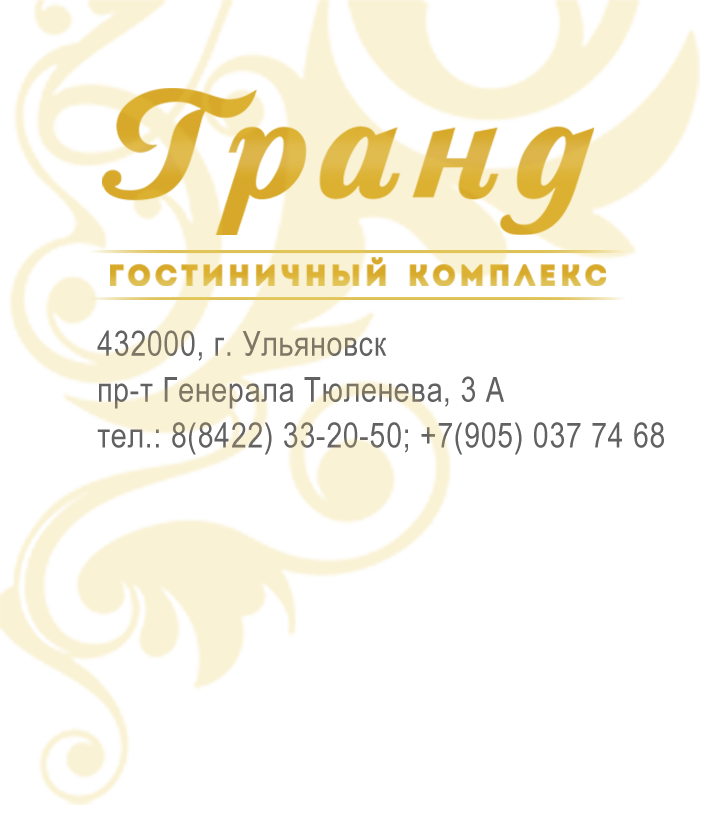 ИНСТРУКЦИЯО мерах пожарной безопасности в гостиничном комплексе «Гранд»Если вы прибыли в ГК «Гранд»  впервые, постарайтесь хорошо запомнить расположение эвакуационных выходов и лестниц, а также внимательно ознакомиться с данной инструкцией.В номерах гостиницы запрещается:Курить во всех помещениях отеля;Пользоваться и применять открытый огонь;Устанавливать и эксплуатировать электросети-времянки;Пользоваться поврежденными розетками, рубильниками и другими электроустановочными, изделиями, кипятильниками и др. нестандартными электронагревательными приборами;Обертывать электролампы и светильники бумагой, тканью и другими горючими материалами, а также эксплуатировать их со снятыми колпаками (рассеивателями);Уходя из номера, оставлять без присмотра включенные в сеть электронагревательные приборы, телевизоры, радиоприемники и т.д.;Производить ремонт электрооборудования, электросетей, замену электроламп при включенном электропитании;Хранить взрывоопасные и пожароопасные вещества и материалы;Изменять функциональное назначение номеров;Оставлять в номере без присмотра детей, младше 16 лет, не разрешать им играть со спичками, зажигалками и т.п. опасными предметами.Действия при пожаре:При обнаружении пожара или признаков горения в номере (задымление, запах гари, повышение температуры и т.п.) необходимо:Немедленно сообщить об этом администратору по телефону 33-20-50, а также в пожарную охрану по телефону из номера: 01, при этом необходимо назвать адрес объекта (проспект Генерала Тюленева д.3а), место возникновения пожара, а также сообщить свою фамилию;Не поддаваться панике, посмотреть план движения на двери номера, принять меры по эвакуации людей через ближайший и безопасный эвакуационный выход;Приступить к тушению пожара на месте с помощью огнетушителей и других имеющихся средств пожаротушения (если нет опасности для собственной жизни). В случае невозможности ликвидировать очаг возгорания, покинуть номер и закрыть дверь.Услышав сигнал пожарной тревоги через динамик:Не создавайте паники;Отключите по возможности всё электрооборудование;Покиньте номер, закрыв плотно окна и двери, взяв с собой документы и ценные вещи. Следуйте указаниям администрации по дальнейшим действиям; Если покинуть номер невозможно (сильное задымление в коридоре, на лестнице), оставайтесь в номере, закрыв плотно двери и открыв настежь окна. Щели и вентиляционные отверстия закройте смоченными водой текстильными изделиями;По факту прибытия службы спасения, подойдите к окну и подайте знак о помощи.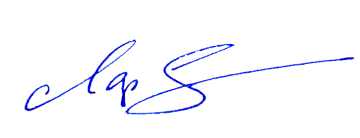 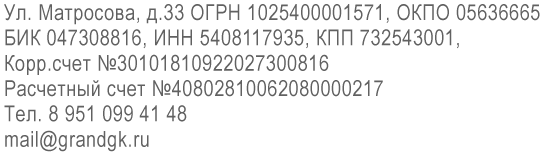 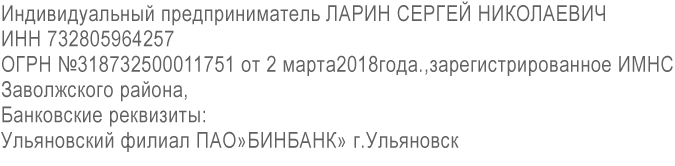 